LAPORAN KULIAH KERJA TERPADUJUDUL KULIAH KERJA TERPADU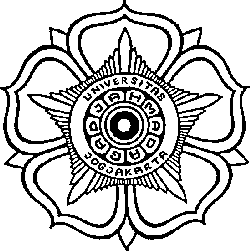 Disusun Oleh:NamaNIMPROGRAM SARJANA PROGRAM STUDI ILMU AKTUARIADEPARTEMEN MATEMATIKAFAKULTAS MATEMATIKA DAN ILMU PENGETAHUAN ALAMUNIVERSITAS GADJAH MADA2021SURAT KETERANGAN (dari instansi KKT)Catatan: surat keterangan  menjelaskan bahwa mahasiswa yang bersangkutan benar-benar telah melakukan magang dari instansi KKT dari tanggal mulai magang sampai tanggal terakhir magang.PERNYATAANDengan ini saya menyatakan bahwa laporan kuliah kerja terpadu ini tidak pernah diajukan sebelumnya untuk memperoleh gelar kesarjanaan di suatu perguruan tinggi, dan tidak terdapat karya orang lain yang pernah ditulis dalam naskah laporan ini kecuali yang disebutkan dalam daftar pustaka.Yogyakarta, …..…… 2022                                   PenulisRINGKASANSilakan disajikan ringkasan (1-3 halaman) yang menggambarkan secara keseluruhan dari kegiatan KKT.DAFTAR PUSTAKASilakan dituliskan semua pustaka yang digunakan.LAMPIRANLaporan dari KKT disampaikan dengan format bebas namun harus memuat hal-hal berikut:Waktu dan Tempat Pelaksanaan Identifikasi permasalahan/formulasi permasalahan Penyelesaian masalahan (metode, hasil) Kesimpulan/rekomendasi/refleksi/evaluasi logbook/diary yang ditanda-tangani oleh pembimbing dari instansi tempat KKT.Lampiran/addendum kegiatan KP (file presentasi di tempat KP, Excel, dll; atau upload di eLOK/gdrive/dropboxminimal disampaikan refleksi dari hasil yang dipelajari dalam pelaksanaan KKT).